МБДОУ «Д/с №  47»ИСТОРИЯ ЛОЖКИПОСЛОВИЦЫПОГОВОРКИПРИМЕТЫЗАГАДКИ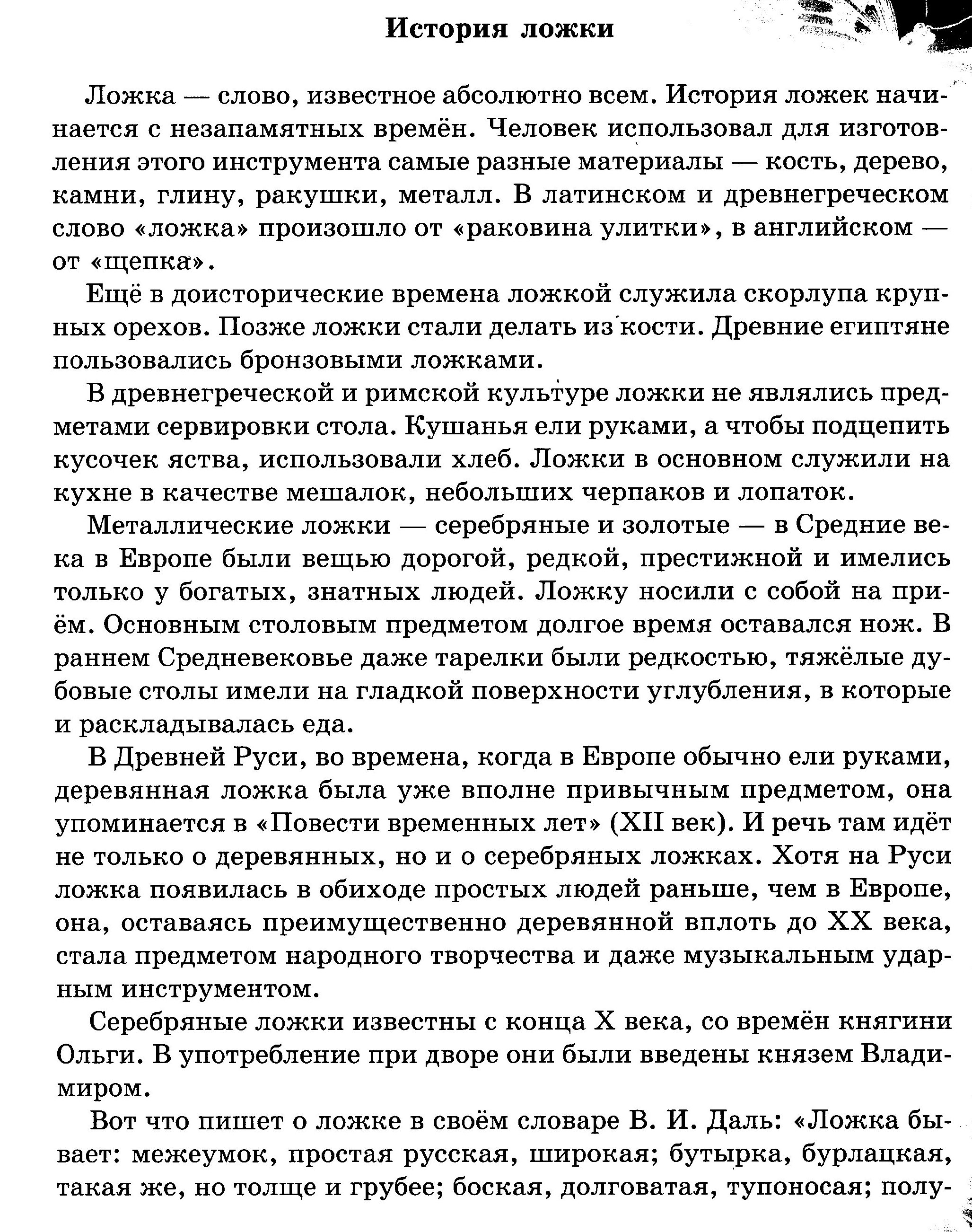 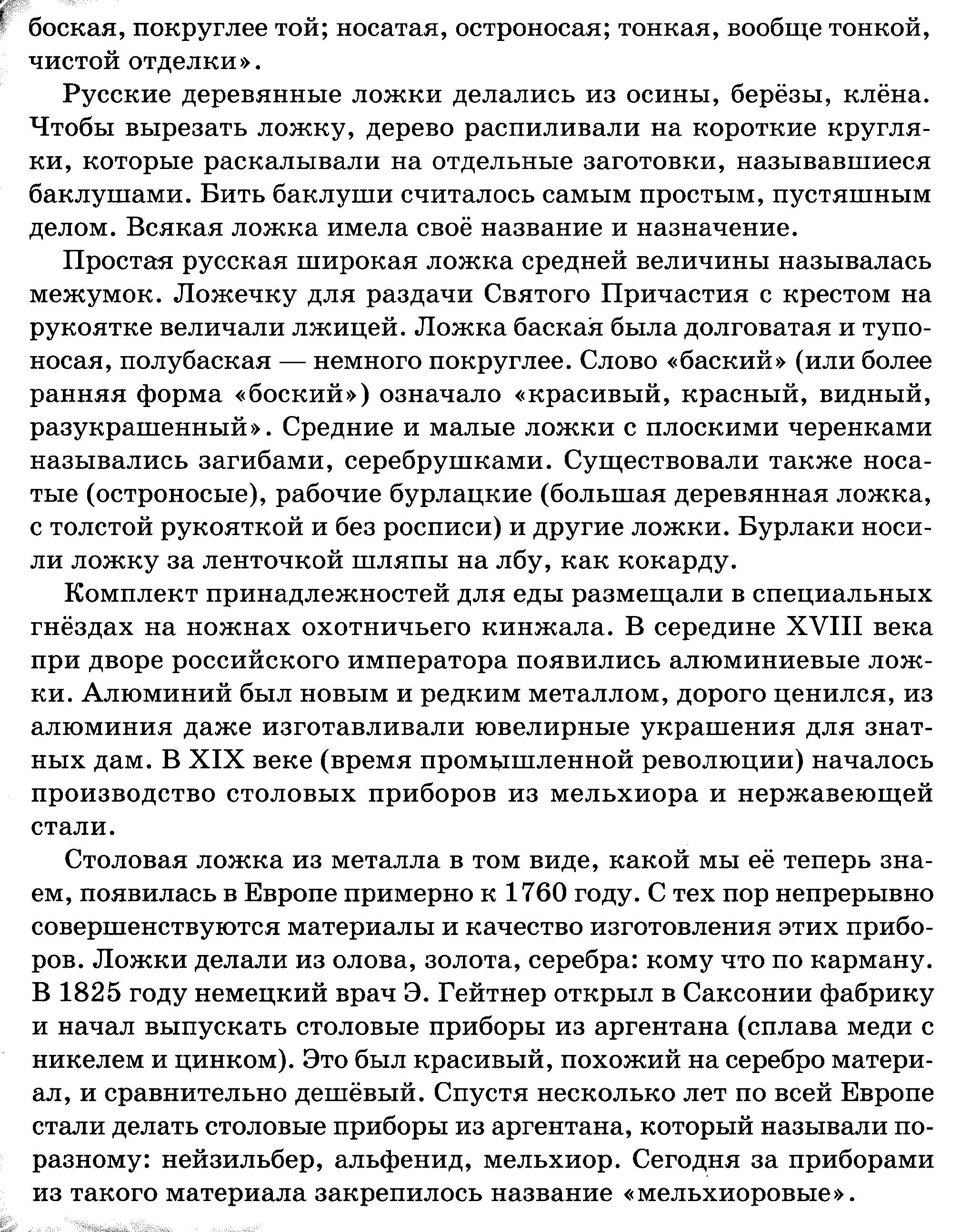 ПОСЛОВИЦЫ, ПОГОВОРКИ, ПРИМЕТЫ  ПРО  ЛОЖКИ,которые можно использовать как в воспитательных целях, так и для развития речи детей:ЛОЖКА НЕ КОШКА, РТА НЕ ОЦАРАПАЕТ.РАБОТНИК С СОШКОЙ, ЛОДЫРЬ С ЛОЖКОЙ.ДОРОГА ЛОЖКА К ОБЕДУ.СЛАДОК МЕДОК, ДА НЕ ПО ДВЕ ЛОЖКИ В РОТ.ПРИШЛАСЬ ЛОЖКА ПО РТУ, ДА ХЛЕБАТЬ НЕЧЕГО.И БОЛЬШАЯ ЛОЖКА БЕЗ ЕДЫ НЕ НАСЫТИТ.НЕЧЕГО ХЛЕБАТЬ, ТАК ДАЙ ЛОЖКУ ПОЛИЗАТЬ.ОДИН С СОШКОЙ, А СЕМЕРО С ЛОЖКОЙ.КРАСНА ЛОЖКА ЕДОКОМ, А ЛОШАДЬ ЕЗДАКОМ.НАШ МИРОШКА ЕСТ БЕЗ ЛОЖКИ.КОШКАМ ПО ЛОЖКАМ, СОБАКАМ ПО КРОШКАМ, НАМ ПО ЛЕПЕШКАМ.РОДИЛЬНАЯ ЛОЖКА С СОЛЬЮ, С ПЕРЦЕМ(От обычая потчевать отца новорожденного ложкой каши, круто посоленной и наперченной).КАШКА – НА ЛОЖКИ, ВСТАНЬ, МОЛОДЕЦ, НА НОЖКИ (Так приговаривали, кормя ребенка).НА НЕЗВАННОГО ГОСТЯ НЕ ПРИПАСЕНА И ЛОЖКА.ЛОЖКОЙ В КРАЙ ПОСУДЫ СТУЧАТЬ – К ССОРЕ.ЛОЖКА, ЗАБЫТАЯ НА СТОЛЕ, - К ГОСТЮ.ЛОЖКА, УПАВШАЯ НА ПОЛ – ЖДИ В ГОСТИ ЖЕНЩИНУЗАГАДКИ ПРО ЛОЖКУЯ похожа чуть-чуть на лопатку,
На весло я похожа немножко,
Помогаю есть кашу ребяткам,
А сестра у меня - поварёшка.(Ложка)Долго черпал экскаватор
Суп, картошку и салаты.(Ложка)
  По моей тарелке
Лодочка плывёт.
Лодочку с едою
Отправляю в рот.(Ложка)Не лопата, не совок,
Что захватит, то в роток;
Кашу, суп или окрошку…
Вы узнали? Это   (ложка)Утром, вечером и днём
Соберёмся за столом.
Ждут нас каша, суп, окрошка.
А поможет есть их    (ложка)Наварила мама кашки.
Положила кашку в чашки.
Будем кушать понемножку.
Только дайте, дайте (ложку)!Чтоб есть суп – она большая.
И для каши есть такая.
Меньше чайная немножко.
Что это? Конечно … (Ложка)Если я пуста бываю,
Про тебя я забываю,
Но когда несу еду –
Мимо рта я не пройду.(Ложка)Н. ЦветковаСуп и кашу, и компот
Отпрвляют прямо в рот.
Подбирают всё до крошки.
Это что такое?...(Ложки)Н. МеркушоваУх, железная какая!
Как управлюсь с ней, не знаю!
По тарелке постучу -
Тук, тук, тук! Я есть хочу!
Супа мне немножко!
Буду кушать ... . (Ложкой)А. Попова Я совсем не экскаватор.
Для него я маловата.
Но люблю я рыть канавы.
Вот занятие по нраву!
По заданию от Маши
Яму выкопаю в каше.
Пошалю чуть-чуть, немножко.
Я на самом деле ...(ложка).Д. Полоновский Может быть, как из металла,
Может с дерева, но мало.
Знает Света и Сережка,
Суп едим мы, только? (Ложкой)Н. ГубскаяСупчик ею зачерпнёшь,
Мимо рта не пронесёшь,
Подзаправишься немножко.
И на стол положишь– (ложку).О. КлименкоДеревянной я бывала,
Из пластмассы и металла.
Не нужна собаке с кошкой-
Кушают они без...(ложки).Знакомство с ложкой.Цель. Обогащение словарного запаса. Знакомство  ребенка с частями ложки, развитие моторики, координации, ориентации в пространстве.Есть у ложки кончик, бок,		 (показать части на ложке)Ямка, горка, черенок.Черпачок кручу любя, 		              (ложку держим вертикально перед собой,От себя и на себя.		               поворачивая ямкой от себя и к себе)Словно зеркальце держу	              (держать ложку ямкой перед лицом)Или боком положу,                      (развернуть ложку горизонтально, ямкой к себе)Отверну ее спиной –	              (развернуть вертикально, отвернув ямкой от себя)Пусть играет не со мной.		 (вытянуть руку вперед)Так держат ложку малыши,     	 (захват ложки сверху – кулаком)А мы, большие, так должны!	              (взять правильно – тремя пальцами)Смотрит  ложка  ямкой вниз	  (перевернуть ложку горизонтально                                                                    ямкой вниз, держа двумя пальцами И дрожит, как тонкий лист.                 за кончик черенка, слегка покачивая)А теперь, обняв, держу,		  (захватить ложку сверху кулаком, Пальчик в ямку положу.                          положив большой палец в ямку)Лодка ходит по воде – 		  (покачать рукой, как лодочка)Круг рисую я везде.	                           (кистью руки и ложкой  «нарисовать» круг,                                                                   большой палец – в ямке)Снизу пальчик ставлю – что ж,            (захват кулаком сверху, большой палецНа кого теперь похож?                           поставить снизу ложки к горке) Удивляется народ:То ли клювик, то ли рот?	       (пошевелить большим пальцем, как клювиком)Ай да, ложечка моя, 		               (держать ложку вертикально, Дай тебя поглажу я!                                поглаживая по черпачку –горке)Части ложки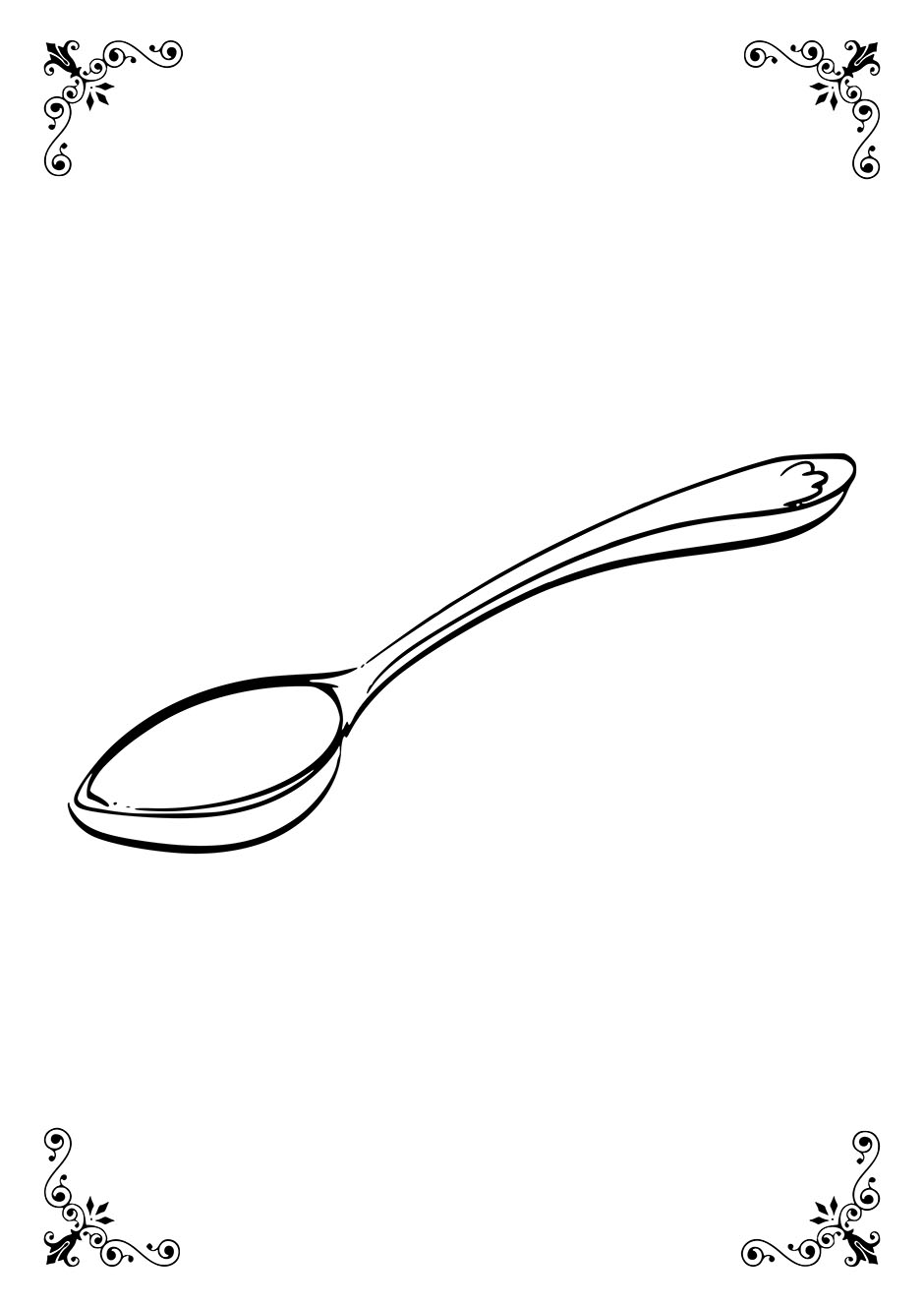 Коллекция  «Ложковое ассорти»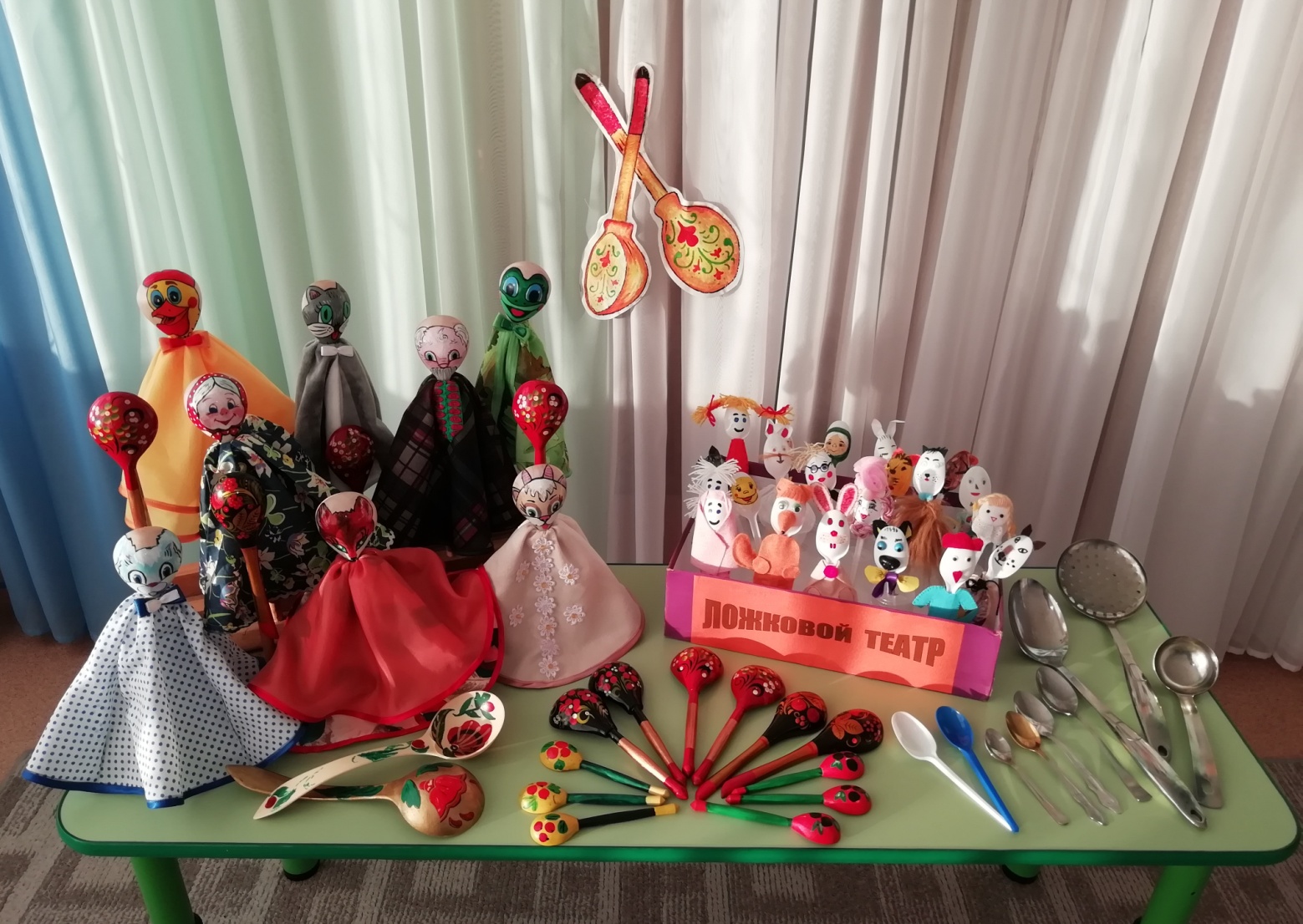 